НАСЛОВ НА СТАТИЈАТАИме и Презиме на првиот автор1, Име и презиме на вториот автор2,*1 Цела адреса  2 Цела адреса* Автор за кореспонденција, е - адреса: (на авторот за кореспонденција)Апстракт. Ова е секцијата за Апстракт. Само еден параграф (не повеќе од 250 зборови). Ракописите треба да бидат комплетно подготвени во согласност со ова упатство. Ракописот може да биде напишан на македонски или на англиски јазик, да биде изработен во MS Word, на не повеќе од 8 (осум) страници B5 (JIS) формат, со употреба на Arial со МК поддршка за кирилица и Arial со EN поддршка за латиница, со фонт „11“, во нормален проред (Single Space), во рамка со големина 18,2x25,7 cm на B5 (JIS) формат; со порамнување лево и десно (Јustify) низ целиот документ и маргини: долу, горе, лево и десно (2,54 cm). Клучни зборови: Клучните зборови треба да ја опишуваат темата и оптимално да ја карактеризираат статијата. Користете од 3 до 7 клучни зборови или фрази, кои не се среќаваат во насловот и одделени со запирка.TITLE OF THE PAPERFirst Author’s Name1, Second Author’s Name 2,*1Firts author’s affiliation and e-mail address2 Second author’s affiliation and e-mail address* Corresponding author, e-mail: (for the corresponding author)Abstract: This is the Abstract section. Only one paragraph (not greater than 250 words). The papers should be fully prepared according to this template. The paper can be written in Macedonian or English, created in MS Word, not greater than 8 (eight) pages in B5 (JIS) format, using Arial with МК support for Cyrillic and Arial with EN support for Latin, with font „11“, normal Single Space, frame size of 18,2x25,7 cm in B5 (JIS) format; justified text (Јustify) over all document and margins: down, up, left and right (2,54 cm). Keywords: Keywords should closely reflect the topic and should optimally characterize the paper. Use 3-7 key words or phrases, not used in the title and separated by commas.Вовед Во Воведот се даваат некои основни поими поврзани со темата која се обработува, дискусија за претходна работа за истата тема, како и на кратко за вашите постигнувања и организацијата на трудот. Опционо може да издвоите некои потпоглавја од типот:Претходна работа и/илиНаши резултати  и/илиОрганизација на трудот и сл. Првиот параграф по насловот на поглавјето е без вовлекување, а сите останати се со вовлекување од 1,27cm.Структура на трудотДоколку имате некои математички дефиниции, почетни услови за прикажување, или сл, опционо може наредното поглавје да биде од типПрелиминарности или нешто слично.Понатаму следува описот на главните резултати, каде опционо може да има поглавја од типГлавни резултати  илиНаша методологија следено соДискусија илиРезултати и дискусија На крајот потребно е да имате завршен дел како посебно поглавје од типот:Заклучок илиИдна работа Дополнителни информацииПриказ на табели и сликиТабели: насловот на табелата треба да е секогаш над табелата, големина на буквите - 9, без проред помеѓу табелата и насловот. Табелите се нумерираат со редни броеви. Зборот Табела и редниот број треба да е  задебелен фонт, додека описот со нормален фонт.     Табела 1 Опис на табелатаСлики: насловот на сликата треба да е секогаш поставен под сликата. Под слика се подразбира графикон, фотографија, цртеж, шема, пита, хистограми итн. Сликите се нумерираат со редни броеви. Зборот Слика и редниот број треба да е со задебелен фонт, додека описот со нормален фонт. Не ставајте граници околу вашите слики, освен по потреба за графиците. Сликите се порамнуваат на средина.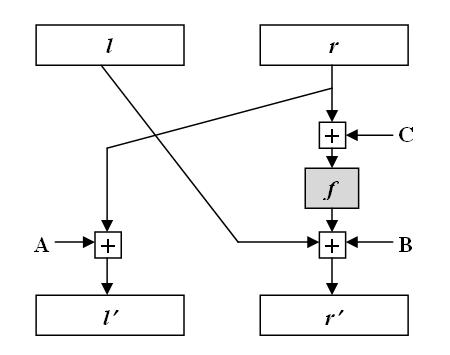 Слика 1 Опис на сликатаФотографиите се приложуваат во формат и квалитет кој е неопходен за печатење, во посебна папка, а авторите се одговорни за оригиналноста на истите. Доколку користете слика од друг труд, користете извор на сликата во нејзиниот опис.Теореми, докази, примери, забелешки и решенијаТеоремите, аксиомите, дефинициите, лемите и другите сродни структури, започнуваат со име на структурата и реден број, со задебелен фонт, следени со текстот, со накосен фонт. Не се става вовлекување.Теорема 1. Теоремите, лемите, аксиомите и другите сродни структури, го следат овој формат. Доказ. Доказите се со нормален фонт. На крајот на доказот се поставува Q.E.D. квадратче. Истиот формат треба да се користи и за забелешки и примери (со тоа што на крај за нив не се става Q.E.D. квадратче). РавенкиНумерирајте ги равенките последователно со редни броеви во мали загради, поставени до десната маргина. Во текстот референцирајте ги со “(1),”, а само на почетокот на реченицата може да ги референцирате како “Равенството (1)”.АлгоритмиАлгоритмите се нумерираат последователно, а по редниот број се пишува краток опис на алгоритамот. Зборот Алгоритам и редниот број се со задебелен фонт, додека описот е со нормален фонт. Алгоритмите се пишуваат во псевдојазик, додека доколку сакате да приложете и имплементација во некој програмски јазик, користете ги Прилозите.Алгоритам 1 Краток опис на алгоритамотВлез:  опис на влезотИзлез: опис на излезотТело на алгоритамотФуснотиНумерирајте ги фуснотите во супрескрипт (Insert | Footnote). Не користете фусноти на крајот од статијата. Заклучок (Conclusion) Иако во заклучокот може да се повторат главните резултати на статијата, не го повторувајте апстрактот овде. Во завршниот дел може да елаборирате за важноста на вашата работа и да предложите соодветни апликации, екстензии или отворени проблеми. Референци (References)Списокот на цитираната литература се составува според азбучниот, односно абецедниот ред на авторите и хронолошкиот ред на објавување за еден исти автор од поновите кон постарите референци. Користете големина на фонт 9. Цитатите во текстот нека бидат со нивните редни броеви во средни загради, на пример [1]. Доколку истовремено се повикувате на неколку цитати, користете средни загради и во нив подредени референците, одделени со запирка, на пример [5,8,12]. Во насловот на референците не се поставува реден број.Во цитирањето на литература низ текстот да се следи примерот:За книга:[1] T. H. Cormen, C. E. Leiserson, R. L. Rivest and C. Stein (2001): Introduction to Algorithms, Second Edition. The MIT Press. За поглавје од книга:[2] J.S. Bridle (1989): Probabilistic Interpretation of Feedforward Classification Network Outputs, with Relationships to Statistical Pattern Recognition, Neurocomputing—Algorithms, Architectures and Applications, F. Fogelman-Soulie and J. Herault, eds., NATO ASI Series F68, Berlin: Springer-Verlag, pp. 227-236.За списанија:[3] A. Califano (2000): SPLASH: structural pattern localization analysis by sequential histograms. Bioinformatics 16(4), pp. 341–357. [4] H. Feistel (1973): Cryptography and computer privacy. Scientific American, 228 (5), pp.15-23.[5] D. Holten (2006): Hierarchical edge bundles: Visualization of adjacency relations in hierarchical data. IEEE Transactions on Visualization and Computer Graphics, 12(5), pp.741-748.За магазини:[6]  D. Moore, V. Paxson, S. Savage, C. Shannon, S. Staniford, and N. Weaver (2003): Insidethe Slammer worm. Security & Privacy Magazine, IEEE, 1(4), pp. 33-39, July-Aug. За зборници:[7] J. Kelsey and B. Schneier (2005): Second preimages on n-bit hash functions for much less than 2n work. Advances in Cryptology EUROCRYPT 2005, LNCS vol. 3494, Springer-Verlag, Berlin, Germany, pp. 474-490.[8] Fedor V. Fomin and Dimtirios M. Thilikos. (2000): A Simple and Fast Approach for Solving Problems on Planar Graphs. Proceedings of 17th  Annual Symposium on Theoretical Aspects of Computer Science Lille, France, February 17–19, 2000, pp. 56 - 67.[9] J. B. Grizzard, J. Charles R. Simpson, S. Krasser, H. L. Owen, and G. F. Riley (2005): Flow based observations from NETI@home and honeynet data. In Proceedings from the 6th IEEE Systems, Man and Cybernetics Information Assurance Workshop, June 2005, pp. 244-251.За презентациja од конференциja, конгрес, симпозиум, работилница и сл:[10] Fedor V. Fomin and Dimtirios M. Thilikos: A Simple and Fast Approach for Solving Problems on Planar Graphs. 17th  Annual Symposium on Theoretical Aspects of Computer Science Lille, France, February 17–19, 2000.[11] J. Jung, V. Paxson, A. W. Berger, and H. Balakrishnan: Fast Portscan Detection Using Sequential Hypothesis Testing. In IEEE Symposium on Security and Privacy 2004, Oakland, CA, May 2004.За енциклопедија:[12] H. Henderson (2009): Ajax. Encyclopedia of Computer Science and Technology. Infobase Publishing, pp. 5-6.За докторска теза:[13] B. Preneel (1993): Analysis and Design of Cryptographic Hash Functions. PhD thesis, Katholieke Universiteit Leuven.За магистерска теза:[14] C. Y. Crutchfield (2008): Security Proofs for the MD6 Hash Function Mode of Operation. MSc thesis, Massachusetts Institute of Technology.За веб-страница:[15] Министерство за информатичко општество на Република Македонија (2012): ИКТ статистики. Прочитано на 26 септември 2012 година. http://mio.gov.mk/За технички извештај:[16] G. Killcrece, K. Kossakowski, and R. Ruee. Zajicek Mark (2003a): State of the Practice of Computer Security Incident Response Teams (CSIRTs). Technical report, CMU/SEI-2003-TR-001, Pittsburgh, PA, USA.Прилог (Appendix)Доколку има повеќе прилози, тие се нумерираат како Прилог A (Appendix A), Прилог Б (Appendix B), итн. Во прилози може да се дадат подолги докази на теореми, код на програми, и сл.